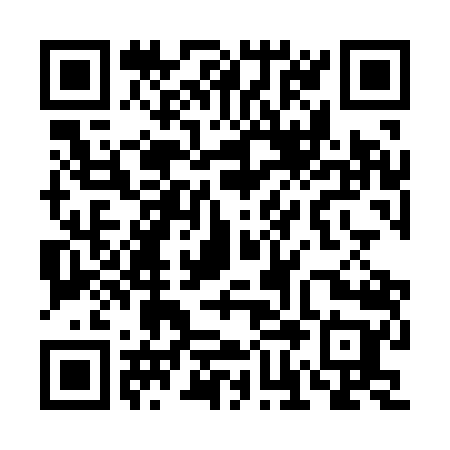 Prayer times for Panoias de Cima, PortugalMon 1 Apr 2024 - Tue 30 Apr 2024High Latitude Method: Angle Based RulePrayer Calculation Method: Muslim World LeagueAsar Calculation Method: HanafiPrayer times provided by https://www.salahtimes.comDateDayFajrSunriseDhuhrAsrMaghribIsha1Mon5:387:121:336:037:549:222Tue5:377:101:326:037:559:233Wed5:357:091:326:047:569:254Thu5:337:071:326:057:579:265Fri5:317:061:316:057:589:276Sat5:297:041:316:067:599:287Sun5:277:021:316:078:009:308Mon5:257:011:316:078:019:319Tue5:236:591:306:088:029:3210Wed5:216:581:306:098:039:3411Thu5:206:561:306:098:049:3512Fri5:186:541:306:108:059:3613Sat5:166:531:296:118:069:3814Sun5:146:511:296:118:079:3915Mon5:126:501:296:128:089:4016Tue5:106:481:296:128:099:4217Wed5:086:471:286:138:119:4318Thu5:066:451:286:148:129:4519Fri5:056:441:286:148:139:4620Sat5:036:421:286:158:149:4721Sun5:016:411:286:168:159:4922Mon4:596:401:276:168:169:5023Tue4:576:381:276:178:179:5224Wed4:556:371:276:178:189:5325Thu4:536:351:276:188:199:5526Fri4:526:341:276:198:209:5627Sat4:506:331:276:198:219:5728Sun4:486:311:266:208:229:5929Mon4:466:301:266:208:2310:0030Tue4:446:291:266:218:2410:02